NYSACOP WEBINAR SERIES – APRIL 13, 2021 Managing Civil Unrest - Considerations for the Police ExecutivesDescription: Given the current law enforcement climate, coupled with the recent political polarization of the nation, major protests and civil unrest has been at the forefront of concerns for U.S. law enforcement. Agencies charged with ensuring public order and citizen’s First Amendment Rights must appropriately balance these oftentimes confounding issues where split-second operational decisions can mean the difference between a lawful assembly and a destructive riot. The bedrock to an agency’s effectiveness in these critical situations rests upon its ability to properly plan, communicate and train utilizing best practices that are both proven and accepted. This presentation will offer the audience the myriad considerations and bestpractices that go into keeping such events peaceful within the framework and relevant pillars ofIACP’s Blueprint and the 2015 President’s Task Force on 21st Century Policing.Instructor Bio: NYPD Deputy Inspector (Ret.) Anthony J. Raganella is the founder and president of NY Blue Line Consulting Group, a company which provides law enforcement training and consulting services nationwide. He is a retired 25-year decorated New York City Police Department Deputy Inspector, and his resume of achievements and professional pursuits exemplifies excellence and demonstrates what true dedication can mean to the safety and security of a large city.An FBI National Academy graduate who holds a master’s degree in Public Administration, Anthony spent 8 years as the commanding officer of NYPD’s Disorder Control Unit. He was instrumental in planning and coordinating the NYPD response to such high-profile events as the Occupy Wall Street and BLM demonstrations as well as the 2015 Papal visit to New York City. An expert in crowd management and control, Anthony has worked with the National Institute of Justice and FEMA on crowd management and PPE issues, and has trained tens of thousands of officers nationwide in managing civil unrest.Anthony may be reached at: www. A.Raganella@NYBlueline.com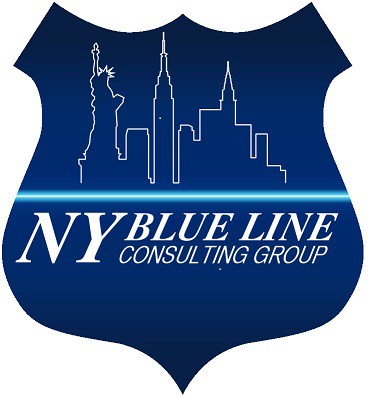 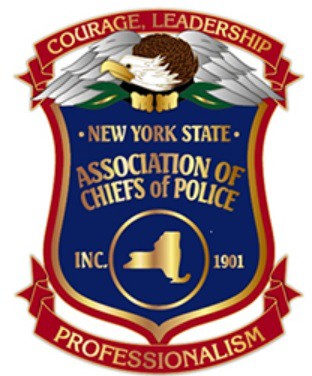 